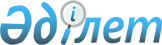 Об утверждении Положения государственного учреждения "Отдел ветеринарии города Петропавловска"
					
			Утративший силу
			
			
		
					Постановление акимата города Петропавловска Северо-Казахстанской области от 29 июня 2015 года № 1197. Зарегистрировано Департаментом юстиции Северо-Казахстанской области 31 июля 2015 года № 3334. Утратило силу постановлением акимата города Петропавловска Северо-Казахстанской области от 10 апреля 2017 года № 665      Сноска. Утратило силу постановлением акимата города Петропавловска Северо-Казахстанской области от 10.04.2017 № 665 (вводится в действие с момента его первого официального опубликования).

      В соответствии со статьей 42 Гражданского кодекса Республики Казахстан, статьей 37 Закона Республики Казахстан от 23 января 2001 года "О местном государственном управлении и самоуправлении в Республике Казахстан", подпунктами 6), 7) статьи 17, статьей 164 Закона Республики Казахстан от 1 марта 2011 года "О государственном имуществе", Указом Президента Республики Казахстан от 29 октября 2012 года № 410 "Об утверждении Типового положения государственного органа Республики Казахстан", акимат города Петропавловска ПОСТАНОВЛЯЕТ:

      1. Утвердить Положение государственного учреждения "Отдел ветеринарии города Петропавловска" согласно приложению.

      2. Государственному учреждению "Отдел ветеринарии города Петропавловска" в установленном порядке зарегистрировать Положение государственного учреждения "Отдел ветеринарии города Петропавловска" в Департаменте юстиции Северо-Казахстанской области.

      3. Контроль за исполнением постановления возложить на заместителя акима города, курирующего данную сферу.

      4. Настоящее постановление вводится в действие со дня его первого официального опубликования и распространяется на правоотношения, возникшие с 25 февраля 2015 года.

 ПОЛОЖЕНИЕ 
о государственном учреждении "Отдел ветеринарии города Петропавловска" 1. Общее положение      1. Государственное учреждение "Отдел ветеринарии города Петропавловска" является государственным органом Республики Казахстан, осуществляющим руководство в сфере ветеринарии на территории города.

      2. Государственное учреждение "Отдел ветеринарии города Петропавловска" образован путем реорганизации (выделения) из Государственного учреждения "Отдел предпринимательства, сельского хозяйства и ветеринарии города Петропавловска". 

      3. Государственное учреждение "Отдел ветеринарии города Петропавловска" имеет ведомство:

      Государственное коммунальное предприятие на праве хозяйственного ведения "Ветеринарная станция акимата города Петропавловска Северо-Казахстанской области". 

      4. Государственное учреждение "Отдел ветеринарии города Петропавловска" осуществляет свою деятельность в соответствии с Конституцией и Законом Республики Казахстан от 10 июля 2002 года "О ветеринарии", актами Президента и Правительства Республики Казахстан, иными нормативными правовыми актами, а также настоящим Положением. 

      5. Государственное учреждение "Отдел ветеринарии города Петропавловска" является юридическим лицом в организационно-правовой форме государственного учреждения, имеет печати и штампы со своим наименованием на государственном языке, бланки установленного образца, в соответствии с законодательством Республики Казахстан счета в органах казначейства.

      6. Государственное учреждение "Отдел ветеринарии города Петропавловска" вступает в гражданско-правовые отношения от собственного имени.

      7. Государственное учреждение "Отдел ветеринарии города Петропавловска" имеет право выступать стороной гражданско-правовых отношений от имени государства, если он на это уполномочен в соответствии с законодательством.

      8. Государственное учреждение "Отдел ветеринарии города Петропавловска" по вопросам своей компетенции в установленном законодательством порядке принимает решения, оформляемые приказами руководителя Государственного учреждения "Отдел ветеринарии города Петропавловска" и другими актами, предусмотренными законодательством Республики Казахстан. 

      9. Структура и лимит штатной численности государственного учреждения "Отдел ветеринарии города Петропавловска" утверждаются в соответствии с действующим законодательством.

      10. Местонахождение юридического лица: 150011, Республика Казахстан, Северо-Казахстанская область, города Петропавловск, улица Конституции Казахстана, 23. 

      11. Полное наименование государственного органа:

      на государственном языке: "Петропавл қаласының ветеринария бөлімі" мемлекеттік мекемесі;

      на русском языке: государственное учреждение "Отдел ветеринарии города Петропавловска".

      12. Настоящее Положение является учредительным документом государственного учреждения "Отдел ветеринарии города Петропавловска".

      13. Финансирование деятельности государственного учреждения "Отдел ветеринарии города Петропавловска" осуществляется из средств городского бюджета.

      14. Государственному учреждению "Отдел ветеринарии города Петропавловска" запрещается вступать в договорные отношения с субъектами предпринимательства на предмет выполнения обязанностей, являющихся функциями государственного учреждения "Отдел ветеринарии города Петропавловска". 

      Если государственному учреждению "Отдел ветеринарии города Петропавловска" законодательными актами предоставлено право осуществлять приносящую доходы деятельность, то доходы, полученные от такой деятельности, направляются в доход государственного бюджета.

 2. Миссия, основные задачи, функции, права и обязанности государственного органа      15. Миссия государственного учреждения "Отдел ветеринарии города Петропавловска" заключается в содействии развитию и совершенствованию государственной политики в сфере ветеринарии.

      16. Задачи государственного учреждения "Отдел ветеринарии города Петропавловска": 

      - защита животных от болезней и их лечение; 

      - охрана здоровья населения от болезней, общих для животных и человека; 

      - обеспечение ветеринарно-санитарной безопасности; 

      - охрана территории Республики Казахстан от заноса и распространения заразных и экзотических болезней животных из других государств; 

      - контроль за безопасностью и качеством ветеринарных препаратов, кормов и кормовых добавок; 

      - разработка и использование средств и методов диагностики, борьбы с болезнями животных и обеспечения ветеринарно-санитарной безопасности;

      - предупреждение и ликвидация загрязнения окружающей среды при осуществлении физическими и юридическими лицами деятельности в области ветеринарии; 

      - развитие ветеринарной науки, подготовка и повышение квалификации ветеринарных специалистов;

      - государственный ветеринарно-санитарный контроль за соблюдением законодательства в области ветеринарии.

      17. Функции государственного учреждения "Отдел ветеринарии города Петропавловска": 

       внесение в местный представительный орган области для утверждения правил содержания животных, правил содержания и выгула собак и кошек, правил отлова и уничтожения бродячих собак и кошек, предложений по установлению границ санитарных зон содержания животных;

      организация отлова и уничтожения бродячих собак и кошек;

      организация строительства скотомогильников (биотермических ям) и обеспечение их содержания в соответствии с ветеринарными (ветеринарно-санитарными) требованиями;

      организация и обеспечение предоставления заинтересованным лицам информации о проводимых ветеринарных мероприятиях;

      организация и проведение просветительной работы среди населения по вопросам ветеринарии;

      организация государственных комиссий по приему в эксплуатацию объектов производства, осуществляющих выращивание животных, заготовку (убой), хранение, переработку и реализацию животных, продукции и сырья животного происхождения, а также организаций по производству, хранению и реализации ветеринарных препаратов, кормов и кормовых добавок;

      обезвреживание (обеззараживание) и переработка без изъятия животных, продукции и сырья животного происхождения, представляющих опасность для здоровья животных и человека;

      возмещение владельцам стоимости обезвреженных (обеззараженных) и переработанных без изъятия животных, продукции и сырья животного происхождения, представляющих опасность для здоровья животных и человека;

      внесение предложений в местный исполнительный орган города о принятии решений об установлении карантина или ограничительных мероприятий по представлению главного государственного ветеринарно-санитарного инспектора соответствующей территории в случае возникновения заразных болезней животных на территории города Петропавловска;

      внесение предложений в местный исполнительный орган города о принятии решений о снятии ограничительных мероприятий или карантина по представлению главного государственного ветеринарно – санитарного инспектора соответствующей территории после проведения комплекса ветеринарных мероприятий по ликвидации очагов заразных болезней животных на территории города Петропавловска;

      утверждение списка государственных ветеринарных врачей, имеющих право выдачи ветеринарно-санитарного заключения на объекты государственного ветеринарно-санитарного контроля и надзора;

      организация и осуществление государственного ветеринарно-санитарного контроля и надзора за соблюдением физическими и юридическими лицами законодательства Республики Казахстан в области ветеринарии в пределах соответствующей административно-территориальной единицы;

      проведение обследования эпизоотических очагов в случае их возникновения;

      выдача акта эпизоотологического обследования;

      осуществление государственного ветеринарно-санитарного контроля и надзора на предмет соблюдения требований законодательства Республики Казахстан в области ветеринарии:

      на объектах внутренней торговли;

      на объектах производства, осуществляющих выращивание животных, заготовку (убой), хранение, переработку и реализацию животных, продукции и сырья животного происхождения, а также в организациях по хранению и реализации ветеринарных препаратов, кормов и кормовых добавок (за исключением связанных с импортом и экспортом);

      у лиц, осуществляющих предпринимательскую деятельность в области ветеринарии за исключением производства ветеринарных препаратов;

      при транспортировке (перемещении), погрузке, выгрузке перемещаемых (перевозимых) объектов в пределах соответствующей административно-территориальной единицы, за исключением их экспорта (импорта) и транзита;

      на всех видах транспортных средств, по всем видам тары, упаковочных материалов, которые могут быть факторами передачи возбудителей болезней животных, за исключением экспорта (импорта) и транзита;

      на скотопрогонных трассах, маршрутах, территориях пастбищ и водопоя животных, по которым проходят маршруты транспортировки (перемещения);

      на территориях, в производственных помещениях и за деятельностью физических и юридических лиц, выращивающих, хранящих, перерабатывающих, реализующих или использующих перемещаемые (перевозимые) объекты, за исключением экспорта (импорта) и транзита;

      осуществление государственного ветеринарно-санитарного контроля и надзора за соблюдением зоогигиенических и ветеринарных (ветеринарно-санитарных) требований при размещении, строительстве, реконструкции и вводе в эксплуатацию скотомогильников (биотермических ям), объектов государственного ветеринарно-санитарного контроля и надзора, связанных с содержанием, разведением, использованием, производством, заготовкой (убоем), хранением, переработкой и реализацией, а также при транспортировке (перемещении) перемещаемых (перевозимых) объектов;

      составление акта государственного ветеринарно-санитарного контроля и надзора в отношении физических и юридических лиц;

      организация проведения ветеринарных мероприятий по энзоотическим болезням животных на территории соответствующей административно-территориальной единицы;

      организация проведения ветеринарных мероприятий по профилактике, отбору проб биологического материала и доставке их для диагностики особо опасных болезней животных по перечню, утверждаемому уполномоченным органом, а также других болезней животных;

      организация проведения мероприятий по идентификации сельскохозяйственных животных, ведению базы данных по идентификации сельскохозяйственных животных;

      определение потребности в изделиях (средствах) и атрибутах для проведения идентификации сельскохозяйственных животных и передача информации в местный исполнительный орган области; 

      свод, анализ ветеринарного учета и отчетности и их представление в местный исполнительный орган области;

      внесение предложений в местный исполнительный орган области по ветеринарным мероприятиям по профилактике заразных и незаразных болезней животных;

      внесение предложений в местный исполнительный орган области по перечню энзоотических болезней животных, профилактика и диагностика которых осуществляются за счет бюджетных средств;

      организация хранения ветеринарных препаратов, приобретенных за счет бюджетных средств, за исключением республиканского запаса ветеринарных препаратов;

      внесение предложений в местный исполнительный орган области о ветеринарных мероприятиях по обеспечению ветеринарно-санитарной безопасности на территории соответствующей административно-территориальной единицы;

      организация санитарного убоя больных животных;

      прием уведомлений от физических и юридических лиц о начале или прекращении осуществления предпринимательской деятельности в области ветеринарии, а также ведение государственного электронного реестра разрешений и уведомлений в соответствии с Законом Республики Казахстан от 16 мая 2014 года № 202-V ЗРК "О разрешениях и уведомлениях";

      осуществление в интересах местного государственного управления иных полномочий, возлагаемых на местные исполнительные органы законодательством Республики Казахстан.

      Сноска. Пункт 17 - в редакции постановления акимата города Петропавловска Северо-Казахстанской области от 14.08.2015 N 1457 (вводится в действие по истечении десяти календарных дней после дня его первого официального опубликования).

      18. Права и обязанности государственного учреждения "Отдел ветеринарии города Петропавловска":

      -запрашивать и получать необходимую информацию от уполномоченного государственного органа в области ветеринарии и иных организаций для осуществления возложенных на него задач;

      - инициировать отзыв лицензий юридических и физических лиц, осуществляющих предпринимательскую деятельность в области ветеринарии, в случаях нарушения ими установленных ветеринарно-санитарных правил и нормативов, в порядке, установленном законодательством;

      -проводить аттестацию физических и юридических лиц, осуществляющих предпринимательскую деятельность в области ветеринарии на территории города Петропавловска;

      -внесение предложений в местный исполнительный орган области по перечню энзоотических болезней животных, профилактика и диагностика которых осуществляются за счет бюджетных средств;

      -беспрепятственно посещать (по предъявлении служебного удостоверения) в порядке, установленном законодательством Республики Казахстан в области ветеринарии объекты государственного ветеринарно-санитарного контроля и надзора, а также получать информацию о деятельности физических и юридических лиц в области ветеринарии;

      -для проведения ветеринарных мероприятий по профилактике проводить отбор проб биологического материала и доставку их для диагностики особо опасных болезней животных по перечню, утверждаемому уполномоченным органом, а также других болезней животных с уведомлением заинтересованных лиц о сроках проведения их исследования;

      -издавать акты в пределах полномочий, предоставленных Законом Республики Казахстан от 10 июля 2002 года № 339 "О ветеринарии"; 

      -при выявлении на территориях ветеринарно-санитарного благополучия, а также в неблагополучных пунктах перемещаемых (перевозимых) объектов, представляющих опасность для здоровья животных и человека, принимать участие в организации их обезвреживания (обеззараживания) или переработки, а также сообщать об указанных фактах в уполномоченный государственный орган в области здравоохранения; 

      -возмещать владельцам стоимость обезвреженных (обеззараженных) и переработанных без изъятия животных, продукции и сырья животного происхождения, представляющих опасность для здоровья животных и человека;

      - предъявлять иски в суд в случае нарушения законодательства Республики Казахстан в области ветеринарии; 

      - выполнение задач, функций, возложенных на государственное учреждение "Отдел ветеринарии города Петропавловска".

 3. Организация деятельности государственного органа      19. Руководство государственного учреждения "Отдел ветеринарии города Петропавловска" осуществляется первым руководителем, который несет персональную ответственность за выполнение возложенных на государственное учреждение "Отдел ветеринарии города Петропавловска" задач и осуществление им своих функций.

      20. Первый руководитель государственного учреждения "Отдел ветеринарии города Петропавловска" назначается на должность и освобождается от должности акимом города Петропавловска в соответствии с законодательством Республики Казахстан. 

      21. Первый руководитель государственного учреждения "Отдел ветеринарии города Петропавловска" назначает на должность заместителя и освобождает от должности в соответствии с законодательством Республики Казахстан. 

      22. Полномочия первого руководителя государственного учреждения "Отдел ветеринарии города Петропавловска": 

      -организует и руководит работой государственного учреждения "Отдел ветеринарии города Петропавловска"; 

      -несет персональную ответственность за нарушения антикоррупционного законодательства;

      -определяет обязанности и полномочия сотрудников государственного учреждения "Отдел ветеринарии города Петропавловска";

      - в соответствии с законодательством назначает и освобождает от должности сотрудников государственного учреждения "Отдел ветеринарии города Петропавловска";

      -в установленном законодательством порядке налагает дисциплинарные взыскания на сотрудников государственного учреждения "Отдел ветеринарии города Петропавловска"; 

      -издает и подписывает приказы, дает указания, обязательные для исполнения сотрудниками государственного учреждения "Отдел ветеринарии города Петропавловска";

      -в пределах своей компетенции представляет государственное 

      учреждение "Отдел ветеринарии города Петропавловска" в государственных органах и организациях в соответствии с действующим законодательством;

      -осуществляет иные полномочия в соответствии с законодательством Республики Казахстан. 

      Исполнение полномочий первого руководителя государственного учреждения "Отдел ветеринарии города Петропавловска" в период его отсутствия осуществляется лицом, его замещающим в соответствии с действующим законодательством.

 4. Имущество государственного органа      23. Государственное учреждение "Отдел ветеринарии города Петропавловска" является правопреемником по всем имущественным и неимущественным правам и обязанностям реорганизованного Государственного учреждения "Отдел предпринимательства, сельского хозяйства и ветеринарии города Петропавловска" путем выделения Государственного учреждения "Отдел ветеринарии города Петропавловска" и Государственного учреждения "Отдел предпринимательства и сельского хозяйства города Петропавловска".

      24. Государственное учреждение "Отдел ветеринарии города Петропавловска" может иметь на праве оперативного управления обособленное имущество в случаях, предусмотренных законодательством. 

      Имущество государственного учреждения "Отдел ветеринарии города Петропавловска" формируется за счет имущества, переданного ему учредителем, которое состоит из основных фондов и оборотных средств, а также иного имущества (включая денежные доходы), приобретенного в результате собственной деятельности иных источников, не запрещенных законодательством Республики Казахстан. 

      25. Имущество, закрепленное за государственным учреждением "Отдел ветеринарии города Петропавловска", относится к коммунальной собственности.

      26. Государственное учреждение "Отдел ветеринарии города Петропавловска" не вправе самостоятельно отчуждать или иным способом распоряжаться закрепленным за ним имуществом и имуществом, приобретенным за счет средств, выданных ему по плану финансирования, если иное не установлено законодательством.

 5. Реорганизация и ликвидация государственного органа      27. Реорганизация (слияние, присоединение, разделение, выделение, преобразование) и ликвидация государственного учреждения "Отдел ветеринарии города Петропавловска" осуществляется в соответствии с законодательством Республики Казахстан.

      В случае реорганизации или ликвидации государственного учреждения "Отдел ветеринарии города Петропавловска" распределение имущества производится в соответствии с законодательством Республики Казахстан. 

      28. Внесение изменений и дополнений в Положение Государственного учреждения "Отдел ветеринарии города Петропавловска" производится в соответствии с действующим законодательством.


					© 2012. РГП на ПХВ «Институт законодательства и правовой информации Республики Казахстан» Министерства юстиции Республики Казахстан
				
      Аким города

М. Тасмаганбетов
Утверждено Постановлением акимата города Петропавловска от 29 июня 2015 года № 1197